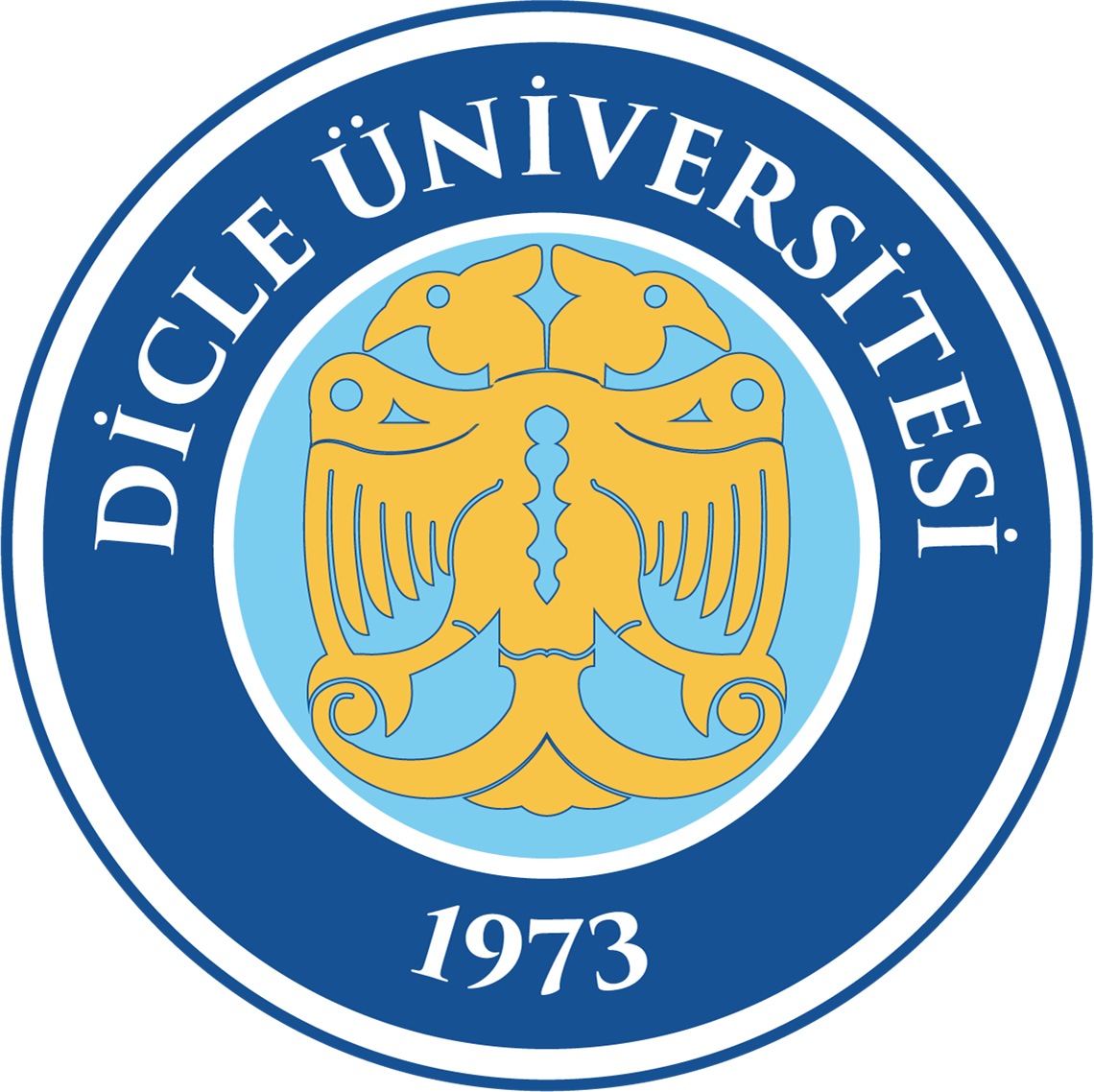 T.C. DİCLE ÜNİVERSİTESİZİYA GÖKALP EĞİTİM FAKÜLTESİ  2025-2029 STRATEJİK PLANIBÖLÜM: GİRİŞBu bölümde aşağıdaki başlıklara yer veriniz. Biriminizin güncel durumunu paylaşınız.Misyon: birim misyonu Vizyon: birim vizyonuTemel Değerler: Birim temel değerleriBirimin kurumsal tarihçesi “Üniversitenin ne zaman ve hangi ihtiyaçları karşılamak için kurulduğu, kurumsal yapıyı ve kültürü etkileyen gelişmeler, misyon ve vizyon değişikliğine yol açan yasal değişiklikler ve önemli yapısal dönüşümlerin üniversitenin geleceğe bakışını nasıl etkilediği analitik bir bakış açısıyla değerlendirilir.Bu bölüme ilişkin detaylı çalışmalar üniversiteler tarafından yapılabilir. Ancak stratejik planda bu çalışmanın ana hususlarına kısa ve öz bir biçimde yer verilir. İdeal bir kurumsal tarihçe bir sayfayı geçmez.”Sunuş: Stratejik planınızın önemi, geçmişi ve amaçlarını kısaca yazınızStratejik planlama ekibiBirimin faaliyet alanları (örnekteki gibi)BÖLÜM: DURUM ANALİZİNot: Uygulanmakta olan stratejik planın değerlendirilmesi, planın uygulanmış olan dönemine ilişkin hedef ve göstergeler bazında gerçekleşme düzeyi ile başarı ve başarısızlık nedenlerini içerir. Bu çalışmanın amacı yeni stratejik planda yer alacak amaç, hedef ve performans göstergelerinin doğru bir çerçevede belirlenmesini temin etmektir. Bu çalışma için Rehberin izleme ve değerlendirme bölümünde detayları verilen stratejik plan izleme ile stratejik plan değerlendirme tablolarından yararlanılır.Uygulanmakta olan stratejik planın değerlendirilmesi sonucu hedef ve performans göstergelerinde hedeflenen sonuçlara ulaşılması durumunda;Mevcut çevre şartları, riskler ve üst politika belgelerinden gelen sorumluluklar dikkate alındığında söz konusu hedeflerin yeni planda yer alıp almaması hususu değerlendirilir.Stratejik planda amacın farklı açılardan iyileştirilmesi ihtiyacı bulunması durumunda yeni hedef ve performans göstergeleri belirlenir.Uygulanmakta olan stratejik planın değerlendirilmesi sonucu hedef ve performans göstergelerinde hedeflenen sonuçlara ulaşılamaması durumunda ise;Hedef ve performans göstergesi ile bunlara ilişkin değerlerin doğru belirlenipbelirlenmediğine veMevcut çevre şartları, riskler ve üst politika belgelerinden gelen sorumluluklar dikkate alındığında söz konusu hedeflerin yeni planda yer alıp almaması gerektiğine karar verilir.Bu bölüme, hazırlanan yeni stratejik planın kamuoyuna duyurulan nihai halinde “20XX- 20XX Dönemi Stratejik Planının Değerlendirmesi” başlığı altında yer verilir. Bu bölümde her hedef bazında ayrıntılı değerlendirmeler yapılmaz, yeni planın mevcut plandan temel farklılıkları ve bu farklılıkların nedenleri açıklanır. Burada yer alan değerlendirmeler uygulanmakta olan planın son altı aylık dönemini içeremeyeceğinden ilgili döneme ilişkin gerçekleşme sonuçları tahmin edilerek bu bölüm sonlandırılır. Stratejik plan döneminin son yılına ilişkin faaliyet raporunun yayımlanmasını müteakip bu bölüme ilişkin güncelleme ihtiyacı bulunması durumunda gerekli değişiklikler güncellemeye dair Rehberde belirlenen kriterler dikkate alınarak yapılabilir.MEVCUT DURUMUN ANALİZİTablo 1: Yayın sayıları, biriminizin 2020-2024 yılları arasında yapmış olduğu yayınları yazınızTablo 2: Proje sayıları, biriminizin 2020-2024 yılları arasında yapmış olduğu projeleriyazınızTablo 3: Yıllara göre öğrenci sayılarınızı yazınızTablo 4: Yıllara göre uluslararası öğrenci sayılarınızı yazınızTablo 5: Biriminizin yürüttüğü diğer etkinlikler tablosuTablo 6: Biriminizde yer alan laboratuvarlar veya uygulama alanlarıTablo 7: Yıllar İtibarıyla Akademik Personelin Unvana Göre DağılımıTablo 8: Yıllar İtibarıyla İdari Personelin Hizmet Sınıfına Göre DağılımıÖNCEKİ STRATEJİK PLANIN DEĞERLENDİRİLMESİTablo 9: Mevcut Durum Temel Performans Göstergeleri TablosuNot: Biriminiz için mevcut olan değerleri giriniz. Biriminiz ile ilgili olmayan satırları boş bırakınız.DIŞ PAYDAŞ ANALİZLERİNot: Belirlenen paydaşların sayısı etkili bir iletişim kurulmasını imkânsız kılacak büyüklükte olabilir. Bu nedenle paydaş görüşlerinin alınmasında ve plana yansıtılmasında etkinlik sağlamak üzere belirlenen paydaşların önceliklendirilmesi gerekir.Paydaşların önceliklendirilmesinde paydaşların etki ve önem derecesi dikkate alınır. Etki, üniversitenin faaliyet ve hizmetleriyle paydaşı etkilemesi ile paydaşın alacağı kararlarla üniversiteyi etkileme gücünü, önem ise üniversitenin paydaşın beklenti ve taleplerinin karşılanması konusuna verdiği değeri ifade eder.Önemli Not: Her bir birim dış paydaş olarak kamu kurum ve kuruluşlarından veya özel sektörden olmak üzere 5 paydaş belirleyecektir. Bu paydaşlarla kalite formları ve fotoğraflı kanıtlarla toplantılar yapılacak ve belgelendirilecektir. Planda sadece isimlere yer verilecek daha sonra bu belgeler istenecektir.Tablo 10: Paydaşların ÖnceliklendirilmesiÖnceliklendirilen paydaşlar özelliklerine, beklentilerine ve etki düzeylerine göre gruplara ayrılabilir. Bu gruplandırma, farklı paydaşlar arasındaki ilişkilerin doğru kurulabilmesini ve üniversitenin faaliyet gösterdiği çevrenin tanımlanabilmesini sağlar.Paydaşların DeğerlendirilmesiÖnceliklendirilen paydaşlar	bu	aşamada	kapsamlı	olarak	değerlendirilir.Paydaşlar değerlendirilirken cevap aranacak sorular şunlardır:Paydaş, üniversitenin hangi ürün/hizmetiyle ilgilidir?Paydaşın üniversiteden beklentileri nelerdir?Paydaş, üniversitenin ürün/hizmetlerini ne şekilde etkilemektedir?Paydaş, üniversitenin ürün/hizmetlerinden ne şekilde etkilenmektedir?Paydaş analizi kapsamında, üniversitenin sunduğu ürün/hizmetlerle paydaşlar ilişkilendirilir. Böylece, hangi ürün/hizmetlerden kimlerin yararlandığı açık bir biçimde ortaya konulur. Tablo 7, paydaşların ilgili olduğu ürün/hizmetleri bir arada görebilmek ve her bir ürün/hizmetin hangi paydaşları ilgilendirdiğini görselleştirebilmek için faydalı bir araçtır.Tablo 11: Paydaş - Ürün/Hizmet MatrisiÜ: Ürün, H: HizmetÖncelikli paydaşlarla gerçekleştirilecek çalışmaların niteliğinin belirlenmesi için Paydaşların Önceliklendirilmesi Tablosundan (Tablo 7) faydalanılarak hazırlanan Paydaş Etki/Önem Matrisi kullanılır.Tablo 12: Paydaş Etki/Önem MatrisiBAŞARI BÖLGESİ TERCİHİBaşarı bölgesi ve konum tercihi için Stratejik planlama rehberi 5. Bölüm Farklılaşma Stratejisi kısmından istifade edilmelidir. Biriminizin konum tercihi aşağıdaki örnekte olduğu gibi bir grafikle gösterilebilir.Not: “Konum tercihi, yükseköğretim sektörü içerisinde üniversitenin yerini belirlemesidir. Bu tercih, yeni kurulan ya da kurumsal gelişiminin başında olan üniversiteler için temel bir tercih olup bu üniversitelerin belirli alanlarda ihtisaslaşması için önemli bir fırsattır. Bir üniversitenin seçebileceği üç konum tercihi söz konusudur:Eğitim odaklıAraştırma odaklıGirişim odaklıÜniversiteler yükseköğretim sektöründe eğitim, araştırma veya girişim odaklı olarak mı konumlanacağına dair tercihini yaparak zaman içerisinde stratejik odağını buna göre geliştirir. Üniversiteler, hem eğitim hem araştırma hem de girişimcilik faaliyetleri yapmakla birlikte konum tercihiyle bu faaliyetlerinden hangisine ağırlık vereceğini belirleyerek stratejik öncelik ve yaklaşımlarını buna göre oluşturur. Örneğin Grafik 1’de bir üniversitenin eğitim, araştırma ve girişimcilik faaliyetlerini yürütmekle birlikte konum tercihini eğitim olarak belirlediği görülmektedir.”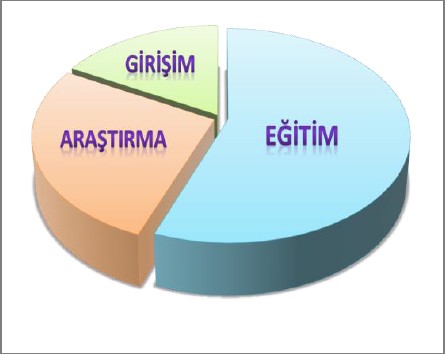 DEĞERLER SUNUMU TERCİHİNot: Değerler Sunumu Tercihi için Stratejik plan hazırlama rehberinde yer alan “Değer Sunumu Tercihi Üniversiteler, konum ile başarı bölgesi tercihini belirledikten sonra hizmet sunumuna değer katmak için başarılı öğrencileri destekleme, özel sektörle iş birlikleri geliştirme, proje yönetimi gibi birtakım faktörleri ön plana çıkararak konum ve başarı bölgesi tercihlerini dinamik olarak yönetir. Bu faktörlerin ağırlıkları plan dönemindeki tercihlere göre artırılabilir, azaltılabilir, bazı faktörlerden vazgeçilebilir ya da hizmet sunumu için yeni faktörler eklenebilir. Bu farklılaşma stratejisi değer sunumu tercihi olarak tanımlanır.” Kısmından istifade edilebilir.Tablo 13: Değerler sunumu BelirlemeBÖLÜM 3: GELECEĞE BAKIŞBirimin geleceğe bakışı için amaçları, hedefleri, paydaş analizleri, gfzt analizi ve durum-amaç- hedeflerinin sunulması. Birimin geleceğe bakış strateji sunumu sonrasında aşağıdaki tablo doldurulacaktır. Stratejik plan hazırlama rehberi 4. Bölümden istifade edilebilir.Tablo 14: Amaç ve hedefler tablosuNot: Her bir birim anahtar kelimeler doğrultusunda 5 amaç yazacaktır. Her bir amaç için en az 2 hedef en çok 5 hedef tespit edilerek tabloya yazılacaktır. Hedefler yazılırken: Ölçülebilir,gerçekçi ve biriminizin 5 yılının gelişimine uygun olacak şekilde tablo doldurulacaktır. Yazılanhedeflerin kurumumuz Kalite politikası olarak takip edileceğini göz önünde bulundurunuz.Tablo 15: Hedef Kartı ŞablonuNot: * Amaçlarda başında “A” harfi olmak üzere birinci düzey, hedeflerde başında “H” harfi olmak üzere ikinci düzey, performans göstergelerinde ise başında “PG” olmak üzere üçüncü düzeyde numaralandırma tabloda gösterildiği biçimde yapılır. Bunun dışında bir numaralandırma kullanılamaz.** Kurumsal kapasitenin geliştirilmesine yönelik belirlenecek amaç için amacın ilgili olduğu program “Yönetim ve Destek Programı” olup amacın ilişkili olduğu alt program hedefi satırı boş bırakılır. Diğer amaçların birden fazla alt program hedefiyle ilişkili olması halinde her bir alt program hedefine bu satırda yer verilir.*** Hedefe etkisi yüzde olarak ifade edilir. Örneğin 1. gösterge yüzde 30, 2. gösterge yüzde 70 etkiler gibi.Örneğin: Herbir amaç için yazılacak en az iki hedefle birlikte 5*2 =10 veya 5*5=25 hedefkartı oluşturulur.Bu tabloda amaçların gerçekleştirilmesi için konulan hedeflere nasıl ulaşılacağı ve hangi göstergeler ile ölçüleceği belirlenmektedir.Tablo 16: Durum Analizi ile Amaç ve Hedeflerin İlişkisiNot: Örnek aşağıdaki tablodaki gibidir.Tablo 17: Strateji - GZFT MatrisiNot: Örnek aşağıdaki tablodaki gibidir.Tablo 18: Hedef Riskleri ve Kontrol Faaliyetleri Not: Örnek aşağıdaki tablodaki gibidir.BÖLÜM 4. İZLEME DEĞERLENDİRME FAALİYETLERİNot: Stratejik plan hazırlama rehberi bölüm 7 den istifade edilebilir. Biriminizin mevcut amaç, hedeflerinin 6 aylık periyotlarda izleme ve değerlendirmesi için aşağıdaki tablolar oluşturulmalıdır. Bu tablolar oluşturulacak ve izleme ve değerlendirme dönemlerinde sunulacaktır.Tablo 19: Stratejik Plan Değerlendirme Tablosu* Örneğin 2018-2022 dönemini kapsayan stratejik plan için 2017 yılsonu değeridir.** İlgili hedefe ait performans göstergelerinin performans düzeyi dikkate alınarak değerlendirmenin yapıldığı yılın sonu itibarıyla hedeflenen değere ulaşılıp ulaşılamadığının analizi yapılır. Bu analiz, hedefe ilişkin sapmanın nedeni ile hedefe ilişkin alınacak önlemleri de içerecek şekilde, Stratejik plan hazırlama rehberi Tablo 27’de yer alan kriter ve sorular çerçevesinde özet bir biçimde yapılır.Ünvanı Adı SoyadıBirimiGöreviProf.Dr. Giray TOPALEğitim FakültesiDekanDoç.Dr.Osman SOLMAZEğitim FakültesiDekan Yrd.Emrah IŞIKEğitim FakültesiFakülte SekreteriErkan BİTEREğitim FakültesiTeknisyenFaaliyet AlanıÜrün/HizmetlerA- EğitimYabancı dil hazırlık programıLisansüstü eğitim programıSertifika eğitimleriUzmanlık sonrası eğitimLisans ProgramıÖnlisans ProgramıB- AraştırmaKatılımlı araştırma projeleriSanayi işbirliği destek projeleriAraştırma programlarıC- GirişimcilikKamu ve özel sektör danışmanlık hizmetleriDöner sermaye kapsamında verilen diğer hizmetler (laboratuvar analizleri vs.)Personel ve Öğrencilere Yönelik Sosyal ve Kültürel HizmetlerYayın Türü2020202120222023SCI/ SCI Exp/AHCI/SSCI indekslerde taranan yayınlar30251445Diğer Uluslararası indekslerce taranan yayınlar64495627Ulakbim Dergilerinde taranan yayınlar27332922Diğer Ulusal indekslerce taranan yayınlar7677Uluslararası	Sempozyum/Kongre	Çalıştay	vb.yayınlanan ve tam metin olarak basılan bildiriler2641473Ulusal Sempozyum/Kongre Çalıştay vb. yayınlanan ve tam metin olarak basılan bildiriler4263Ulusal İndekslerde tararan basılı kitaplar210101Uluslararası İndekslerde tararan basılı kitaplar112Ulusal İndekslerde tararan basılı kitap bölümleri2737675Uluslararası İndekslerde taranan basılı kitap bölümleri916716Proje türü2020202120222023Tübitak152AB ProjeleriKalkınma AjansıDübap212299Diğer-Ulusal321Diğer- Uluslararası2020-212021-222022-232023-24Ön LisansLisans100113051503745Yüksek	Lisans (Tezli)206257414464Yüksek	Lisans (Tezsiz)12995197229Doktora36425064Toplam13721699216415022020-212021-222022-232023-24Ön LisansLisans81597Yüksek Lisans (Tezli)Yüksek	Lisans (Tezsiz)DoktoraToplam81597EtkinlikEtkinlikSayısıEtkinlik AdıPaydaşlar (varsa)Teknokentte yer alan firmasayısıTTO’dan faydalanılan projesayısıUlusal Kongre/Sempozyum/Çalıştay vb. sayısı1Toplumdilbilim Araştırmaları ÇalıştayYabancı Diller YüksekokuluUluslararası Kongre/Sempozyum/ Çalıştay vb. sayısı5Uluslararası Toplumdilbilim Araştırmaları SempozyumYabancı Diller Yüksekokulu, Edebiyat FakültesiKariyer etkinlikleri sayısıBiriminiz	tarafındandüzenlenen kurs sayısı6Sosyal Dijital Öğrenme (İngilizce Öğretmenlerine Yönelik Atölye Çalışmaları)Diğer etkinlikler3Karma ve Grup Sergiler- Teknik Arazi Gezileri NoLaboratuvar adıKısaca amacıAkredite Durumu12 Adt Öğrenci lab (KİMYA)Öğrenci DeneyleriAkredite Değil23 Adt Öğrenci Lab (KİMYA)AraştırmaAkredite Değil3Mekanik LaboratuvarıLisans ve Lisansüstü Öğrencilerin eğitimi için (FİZİK)4Elektrik ve Manyetizma LaboratuvarıLisans ve Lisansüstü Öğrencilerin eğitimi için (FİZİK)5Elektronik LaboratuvarıLisans ve Lisansüstü Öğrencilerin eğitimi için (FİZİK)6Biyoloji öğrenci laboratuvarıTeorik derslerin uygulamalı bölümleri, biyoloji laboratuvarında gerçekleştirilmektedir. (BİYOLOJİ )7Biyoloji hazırlık laboratuvarıBiyoloji öğrenci laboratuvarında yapılacak uygulamalar ve pratikler için hazırlık yapmak amacıyla kullanılmaktadır. (BİYOLOJİ )Ünvan2020202120222023Profesör35363843Doçent29282733Dr. Öğr.Üyesi37353437AraştırmaGörevlisi21202316ÖğretimGörevlisi13141211Toplam135133136140Hizmet Sınıfı2020202120222023Genel	İdare Hizmetleri Sınıfı16161713Teknik Hizmetler Sınıfı2233Sağlık Hizmetleri SınıfıEğitim- Öğretim Hiz. SınıfıAvukatlık Hizmetleri SınıfıDin Hizmetleri SınıfıYardımcı Hizmetler Sınıf14141414Toplam32323422GöstergePlanın Başlangıç Dönemi (2018)Hedeflenen Değerler (2024)Gerçekleşen Değerler (2023)Dış Destekli (AB, TÜBİTAK vb.) proje sayısı1İndekslerce taranan dergilerdeki öğretim üyesibaşına düşen yayın sayısı21Akredite olan eğitim programı sayısı (ulusal/uluslararası)Yabancı uyruklu öğrenci sayısıİngilizce lisans ve lisansüstü program sayısıAçık erişim yayın sayılarıBir yılda hizmet sunulan toplam hasta sayısıBirim/ünite/merkez sayısıTeknokentteki firma sayısıÖğretim üyesi/sanayi ortaklı şirket sayısıPatent ve faydalı model sayısıYönetim Bilgi Sistemine dahil edilen yazılım sayısıMezun Takip Sisteminde kayıtlı mezun sayısıKalite Yönetimi Standardı Belgesine sahip akademik birim sayısı132Çevre bilincinin artırılmasına yönelik düzenlenen etkinlik sayısı (ders, toplantı vb.)Paydaş AdıDış PaydaşÖnem DerecesiEtki DerecesiÖnceliğiPaydaşlarFaaliyet alanı 1Faaliyet alanı 1Faaliyet alanı 1Faaliyet alanı 1Faaliyet Alanı 2Faaliyet Alanı 2Faaliyet Alanı 2Faaliyet Alanı 3Faaliyet Alanı 3Faaliyet Alanı 3PaydaşlarÜ/ H 1Ü/ H 2Ü/ H 3Ü/ H 4Ü/ H 1Ü/ H 2Ü/H 3Ü/H 1Ü/H 2Ü/H 3Paydaş1√√Paydaş2√Paydaş3√√√√…Önem DüzeyiEtki DüzeyiEtki DüzeyiÖnem DüzeyiZayıfGüçlüDüşükİzleBilgilendirYüksekÇıkarları gözetÇalışmalara dahil etBirlikte çalışTercihlerTercihlerTercihlerTercihlerFaktörlerYok EtAzaltArtırYenilik YapSosyal İmkânlarDestekler (Burslar vb.)Eğitim YöntemleriEğitim ProgramlarıİşbirlikleriProjelerKurumsal Kimlik veMarkalaşmaYayınPatent/İnovasyon…SıraAmaçlarAmaçlarAmaçlarHedefler1Eğitim-Öğretim	faaliyetlerinin	geliştirilmesineEğitim-Öğretim	faaliyetlerinin	geliştirilmesineEğitim-Öğretim	faaliyetlerinin	geliştirilmesine2.1 Her yıl ulusal veya uluslararası toplantılara öğretim elemanlarının tam metin veya sözlü bildiri ile katılmasını sağlamak. 2.2 Ulusal ve uluslararası fonlardan yararlanma oranlarını arttırmak. 2.3 Nitelikli araştırma çalışmaları yapan akademisyenleri, başarılı araştırmacıları ve araştırmada aktif olan öğretim elemanlarını desteklemek.yönelik amaçlaryönelik amaçlaryönelik amaçlar2Girişimcilik-Arge-araştırma ve Yayın sayılarınınGirişimcilik-Arge-araştırma ve Yayın sayılarınınGirişimcilik-Arge-araştırma ve Yayın sayılarınınarttırılmasına yönelik amaçlararttırılmasına yönelik amaçlararttırılmasına yönelik amaçlar3.1 Üniversite/Toplum/Sanayi Kaynaşmasına yönelik etkinlikler yapmak. 3.2 Üniversite-sanayi işbirliği konusunda faaliyet (seminer, eğitim, konferans, çalıştay vb.) düzenlemek. 3.3 Üniversite-sanayi ve/veya dış paydaş destekli araştırma projeleri gerçekleştirmek.3Üniversite-Sanayi-Toplum	işbirliği	çalışmalarınaÜniversite-Sanayi-Toplum	işbirliği	çalışmalarınaÜniversite-Sanayi-Toplum	işbirliği	çalışmalarına4.1 Uluslararası Kredi Hareketliliği Programı (KA107) kapsamında proje yapma. 4.2 Akademik personelin uluslararası bilimsel etkinliklere katılımını sağlamak. 4.3 Akademik personelin uluslararası değişim programlarından yararlanması sağlamak.yönelik amaçlaryönelik amaçlaryönelik amaçlar4Uluslararasılaşmanıngeliştirilmesineyönelik4.1 Uluslararası Kredi Hareketliliği Programı (KA107) kapsamında proje yapma. 4.2 Akademik personelin uluslararası bilimsel etkinliklere katılımını sağlamak. 4.3 Akademik personelin uluslararası değişim programlarından yararlanması sağlamak.amaçlar5Şeffaf-Sürdürülebilir-Hesap	verebilir	YönetimŞeffaf-Sürdürülebilir-Hesap	verebilir	YönetimŞeffaf-Sürdürülebilir-Hesap	verebilir	Yönetim5.1 Tanıtım faaliyetlerinin etkililiğini arttırmak. 5.2 İç ve dış paydaşların memnuniyetlerini arttırmak.anlayışının ortaya konulmasına uygun amaçlaranlayışının ortaya konulmasına uygun amaçlaranlayışının ortaya konulmasına uygun amaçlarAmaç (A1)*Hedef (H1.1)*Amacın İlgili Olduğu Program/Alt Program Adı**Amacın İlişkili OlduğuAlt Program Hedefi**Performans GöstergeleriHedefeEtkisi (%)***Plan Dönemi Başlangıç Değeri1. Yıl2.Yıl3. Yıl4. Yıl5. YılPG1.1.1*PG1.1.2*PG1.1.3*Sorumlu BirimHedefin gerçekleşmesinden sorumlu olan tek bir birime yer verilir.Hedefin gerçekleşmesinden sorumlu olan tek bir birime yer verilir.Hedefin gerçekleşmesinden sorumlu olan tek bir birime yer verilir.Hedefin gerçekleşmesinden sorumlu olan tek bir birime yer verilir.Hedefin gerçekleşmesinden sorumlu olan tek bir birime yer verilir.Hedefin gerçekleşmesinden sorumlu olan tek bir birime yer verilir.Hedefin gerçekleşmesinden sorumlu olan tek bir birime yer verilir.İşbirliği YapılacakBirim(ler)Hedefin gerçekleşmesinden sorumlu birimin işbirliği yapacağıbirim ve/veya birimlere yer verilir.Hedefin gerçekleşmesinden sorumlu birimin işbirliği yapacağıbirim ve/veya birimlere yer verilir.Hedefin gerçekleşmesinden sorumlu birimin işbirliği yapacağıbirim ve/veya birimlere yer verilir.Hedefin gerçekleşmesinden sorumlu birimin işbirliği yapacağıbirim ve/veya birimlere yer verilir.Hedefin gerçekleşmesinden sorumlu birimin işbirliği yapacağıbirim ve/veya birimlere yer verilir.Hedefin gerçekleşmesinden sorumlu birimin işbirliği yapacağıbirim ve/veya birimlere yer verilir.Hedefin gerçekleşmesinden sorumlu birimin işbirliği yapacağıbirim ve/veya birimlere yer verilir.RisklerHedefin gerçekleşmesini etkileyebilecek en fazla beş temel riske yer verilir.Hedefin gerçekleşmesini etkileyebilecek en fazla beş temel riske yer verilir.Hedefin gerçekleşmesini etkileyebilecek en fazla beş temel riske yer verilir.Hedefin gerçekleşmesini etkileyebilecek en fazla beş temel riske yer verilir.Hedefin gerçekleşmesini etkileyebilecek en fazla beş temel riske yer verilir.Hedefin gerçekleşmesini etkileyebilecek en fazla beş temel riske yer verilir.Hedefin gerçekleşmesini etkileyebilecek en fazla beş temel riske yer verilir.StratejilerHedeflerin nasıl gerçekleştirileceğine yönelik en fazla beşstratejiye yer verilir.Hedeflerin nasıl gerçekleştirileceğine yönelik en fazla beşstratejiye yer verilir.Hedeflerin nasıl gerçekleştirileceğine yönelik en fazla beşstratejiye yer verilir.Hedeflerin nasıl gerçekleştirileceğine yönelik en fazla beşstratejiye yer verilir.Hedeflerin nasıl gerçekleştirileceğine yönelik en fazla beşstratejiye yer verilir.Hedeflerin nasıl gerçekleştirileceğine yönelik en fazla beşstratejiye yer verilir.Hedeflerin nasıl gerçekleştirileceğine yönelik en fazla beşstratejiye yer verilir.Maliyet TahminiMaliyet kısımları birimlerce boş bırakılacaktır.Maliyet kısımları birimlerce boş bırakılacaktır.Maliyet kısımları birimlerce boş bırakılacaktır.Maliyet kısımları birimlerce boş bırakılacaktır.Maliyet kısımları birimlerce boş bırakılacaktır.Maliyet kısımları birimlerce boş bırakılacaktır.Maliyet kısımları birimlerce boş bırakılacaktır.TespitlerDurum analizi sonucunda elde edilen ve hedeflere gerekçe oluşturacak bulgulardan en fazla beş tanesine maddeler halinde yer verilir.Durum analizi sonucunda elde edilen ve hedeflere gerekçe oluşturacak bulgulardan en fazla beş tanesine maddeler halinde yer verilir.Durum analizi sonucunda elde edilen ve hedeflere gerekçe oluşturacak bulgulardan en fazla beş tanesine maddeler halinde yer verilir.Durum analizi sonucunda elde edilen ve hedeflere gerekçe oluşturacak bulgulardan en fazla beş tanesine maddeler halinde yer verilir.Durum analizi sonucunda elde edilen ve hedeflere gerekçe oluşturacak bulgulardan en fazla beş tanesine maddeler halinde yer verilir.Durum analizi sonucunda elde edilen ve hedeflere gerekçe oluşturacak bulgulardan en fazla beş tanesine maddeler halinde yer verilir.Durum analizi sonucunda elde edilen ve hedeflere gerekçe oluşturacak bulgulardan en fazla beş tanesine maddeler halinde yer verilir.İhtiyaçlarÜst politika belgeleri analizinden gelen ihtiyaçlar öncelikli olmak üzere tespit edilen sorun alanlarına ilişkin yapılması gerekenlere en fazla beş madde olmak üzere yer verilir. Burada yer verilen ihtiyaçlar hedefin gerekçesini oluşturur.Üst politika belgeleri analizinden gelen ihtiyaçlar öncelikli olmak üzere tespit edilen sorun alanlarına ilişkin yapılması gerekenlere en fazla beş madde olmak üzere yer verilir. Burada yer verilen ihtiyaçlar hedefin gerekçesini oluşturur.Üst politika belgeleri analizinden gelen ihtiyaçlar öncelikli olmak üzere tespit edilen sorun alanlarına ilişkin yapılması gerekenlere en fazla beş madde olmak üzere yer verilir. Burada yer verilen ihtiyaçlar hedefin gerekçesini oluşturur.Üst politika belgeleri analizinden gelen ihtiyaçlar öncelikli olmak üzere tespit edilen sorun alanlarına ilişkin yapılması gerekenlere en fazla beş madde olmak üzere yer verilir. Burada yer verilen ihtiyaçlar hedefin gerekçesini oluşturur.Üst politika belgeleri analizinden gelen ihtiyaçlar öncelikli olmak üzere tespit edilen sorun alanlarına ilişkin yapılması gerekenlere en fazla beş madde olmak üzere yer verilir. Burada yer verilen ihtiyaçlar hedefin gerekçesini oluşturur.Üst politika belgeleri analizinden gelen ihtiyaçlar öncelikli olmak üzere tespit edilen sorun alanlarına ilişkin yapılması gerekenlere en fazla beş madde olmak üzere yer verilir. Burada yer verilen ihtiyaçlar hedefin gerekçesini oluşturur.Üst politika belgeleri analizinden gelen ihtiyaçlar öncelikli olmak üzere tespit edilen sorun alanlarına ilişkin yapılması gerekenlere en fazla beş madde olmak üzere yer verilir. Burada yer verilen ihtiyaçlar hedefin gerekçesini oluşturur.TespitlerİhtiyaçlarAmaçlarHedeflerKurumsal kültür ve kurumsal hafıza yeterince oluşturulamamıştır.Üniversite içerisinde yeterli sahiplenme ve aidiyet duygusu bulunmamaktadır.Üniversite çağdaş yönetim tekniklerine ve teknoloji kullanımına açıktır.Planlama, bütçeleme ve izleme süreçleri arasındakopukluk bulunmaktadır.Stratejik yönetim algısının üniversitede yerleştirilmesiMali yönetim yapısının güçlendirilmesiYöneticiler için izleme ve değerlendirme yapısının oluşturulmasıKurumsal Kapasiteyi GeliştirmekMali yönetim yapısı güçlendirilecekt ir.Kurumsal gelişim ve eğitim faaliyetlerinin etkinliğini artıracak kariyer yönetim sistemi 2029 yılına kadar kurulacaktır.StratejilerAçıklamaÖrnekGF StratejileriFırsatların olumlu etkilerinden azami düzeyde yararlanarak üniversitenin güçlü yönlerinin etkilerini en üst düzeye çıkarmaya yöneliktir.Bölgesindeki    sanayi    kuruluşlarınınüniversitelerle artan işbirliği talepleri(F) değerlendirilerek üniversite bünyesinde yer alan yetkin akademik kadroların (G) uygulama tecrübelerinin artırılması.GT StratejileriÜniversitenin güçlü yönlerini kullanarak tehditlerin olumsuz etkilerini en aza indirmeye yöneliktir.Göç sonucu oluşan artan sağlık hizmetleri talebinin (T) üniversitenin güçlü sağlık personeli yapısı (G) kullanılarak karşılanması.FZ StratejileriFırsatların olumlu etkilerinden azami düzeyde yararlanarak üniversitenin zayıf yönlerinin etkilerini en aza indirmeye yöneliktir.Üniversitenin artan dış fonolanaklarından(F)	yararlanarak kurumsal kapasiteeksikliğinin (Z) iyileştirilmesi.TZ StratejileriZayıf yönler ve tehditlerin olumsuz etkilerini en aza indirmeye yöneliktir.Giderek düşen talep (T) nedeniyle üniversitenin yüksek maliyetle yürüttüğü (Z) bir sertifika programından vazgeçmesi.Hedef: 2029 yılına kadar 20 araştırma projesi tamamlanacaktır.Hedef: 2029 yılına kadar 20 araştırma projesi tamamlanacaktır.Hedef: 2029 yılına kadar 20 araştırma projesi tamamlanacaktır.RiskAçıklamaKontrol FaaliyetleriProje ekiplerinde yer alan yönetici ve personelin eğitim ihtiyaçlarının karşılanmaması sonucunda gerekli yetkinliklerin geliştirilememesi vehizmetlerin istenen kalitedesunulamamasıProje yöneticisi ve çalışma ekiplerinin yeterli proje yönetim tecrübesine ve bilgisine sahip olmamasıProje ekiplerine yönelik düzenli proje yönetim döngüsü eğitimfaaliyetlerinin yürütülmesiMerkezi bir proje destek ofisi kurularak projeekiplerine ihtiyaç halinde teknik yardımdabulunulmasıA1H1.1Amacın İlgili Olduğu Program/Alt Program AdıAmacın İlişkili Olduğu Alt ProgramHedefiHedefiH1.1 PerformansıH1.1 Performansı(PG1.1.1 Performansı X Hedefe Etkisi) + (PG1.1.2Performansı X Hedefe Etkisi)(PG1.1.1 Performansı X Hedefe Etkisi) + (PG1.1.2Performansı X Hedefe Etkisi)(PG1.1.1 Performansı X Hedefe Etkisi) + (PG1.1.2Performansı X Hedefe Etkisi)(PG1.1.1 Performansı X Hedefe Etkisi) + (PG1.1.2Performansı X Hedefe Etkisi)Sorumlu BirimSorumlu BirimPerforma ns GöstergesiHedefe Etkisi (%)Plan Dönemi Başlangıç Değeri* (A)Değerlendirme Dönemindeki Yılsonu Hedeflenen Değer (B)Değerlendirme Dönemindeki Gerçekleşme Değeri (C)Performa ns (%)(C-A)/(B-A)PG1.1.1:PG1.1.2:Hedefe İlişkin Değerlendirmeler**Hedefe İlişkin Değerlendirmeler**Hedefe İlişkin Değerlendirmeler**Hedefe İlişkin Değerlendirmeler**Hedefe İlişkin Değerlendirmeler**Hedefe İlişkin Değerlendirmeler**